# 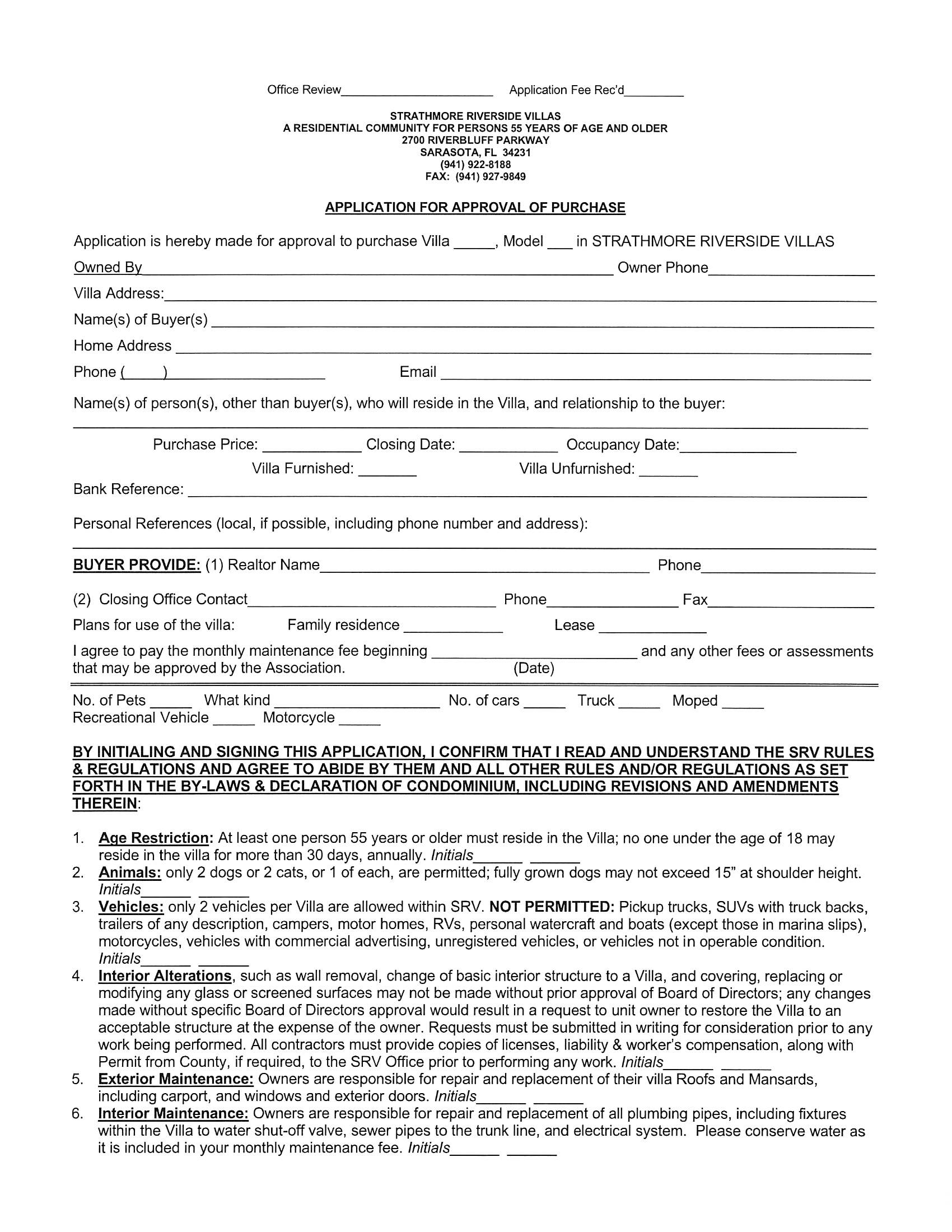 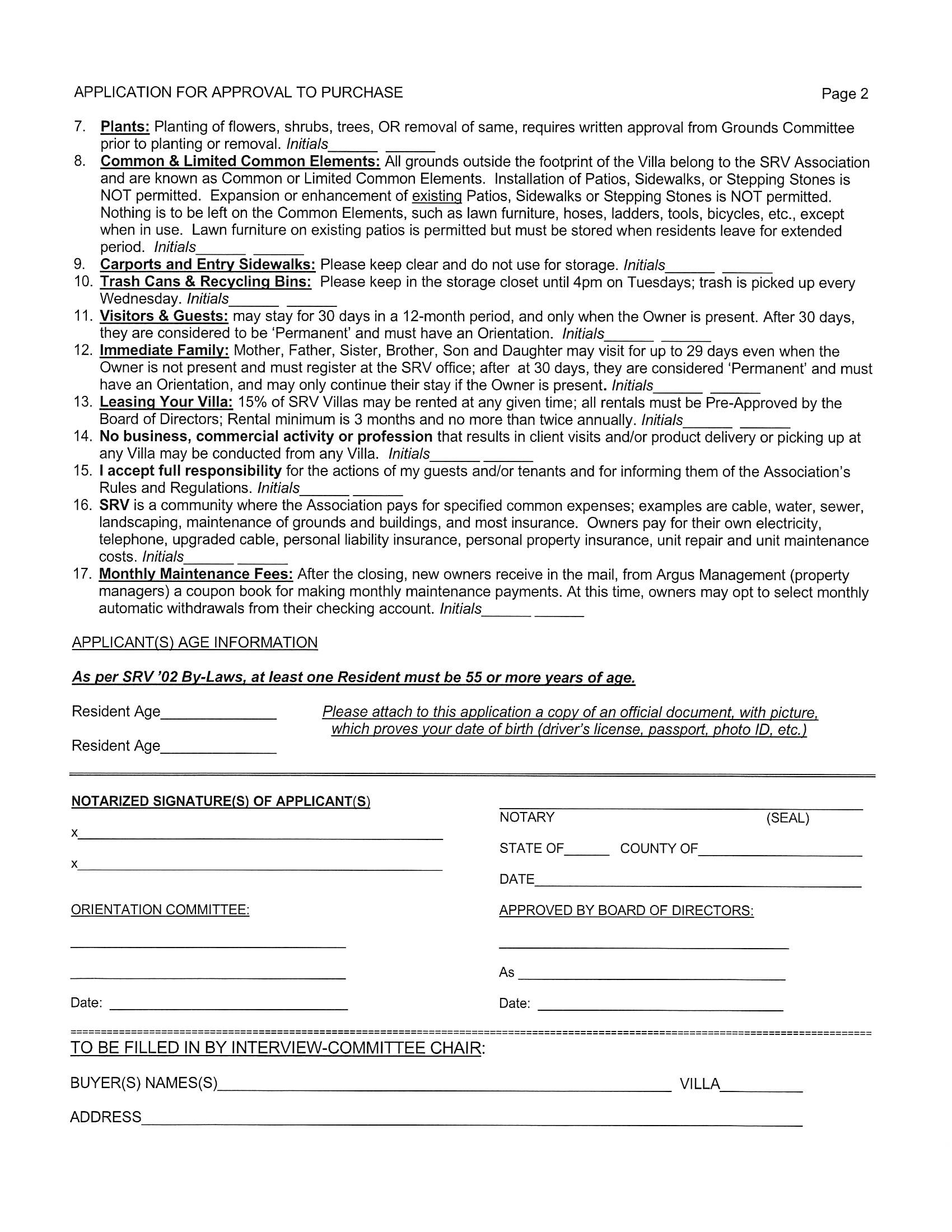 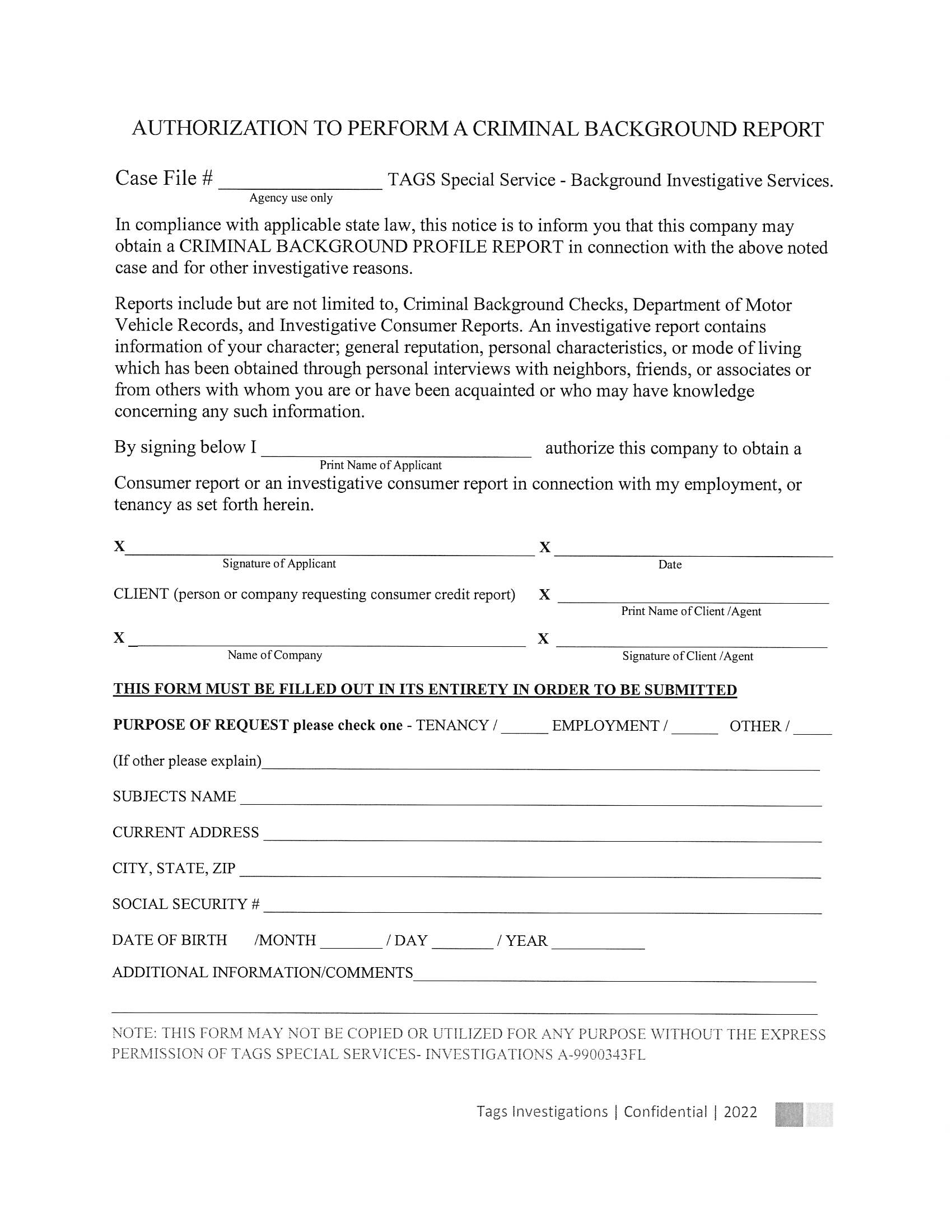 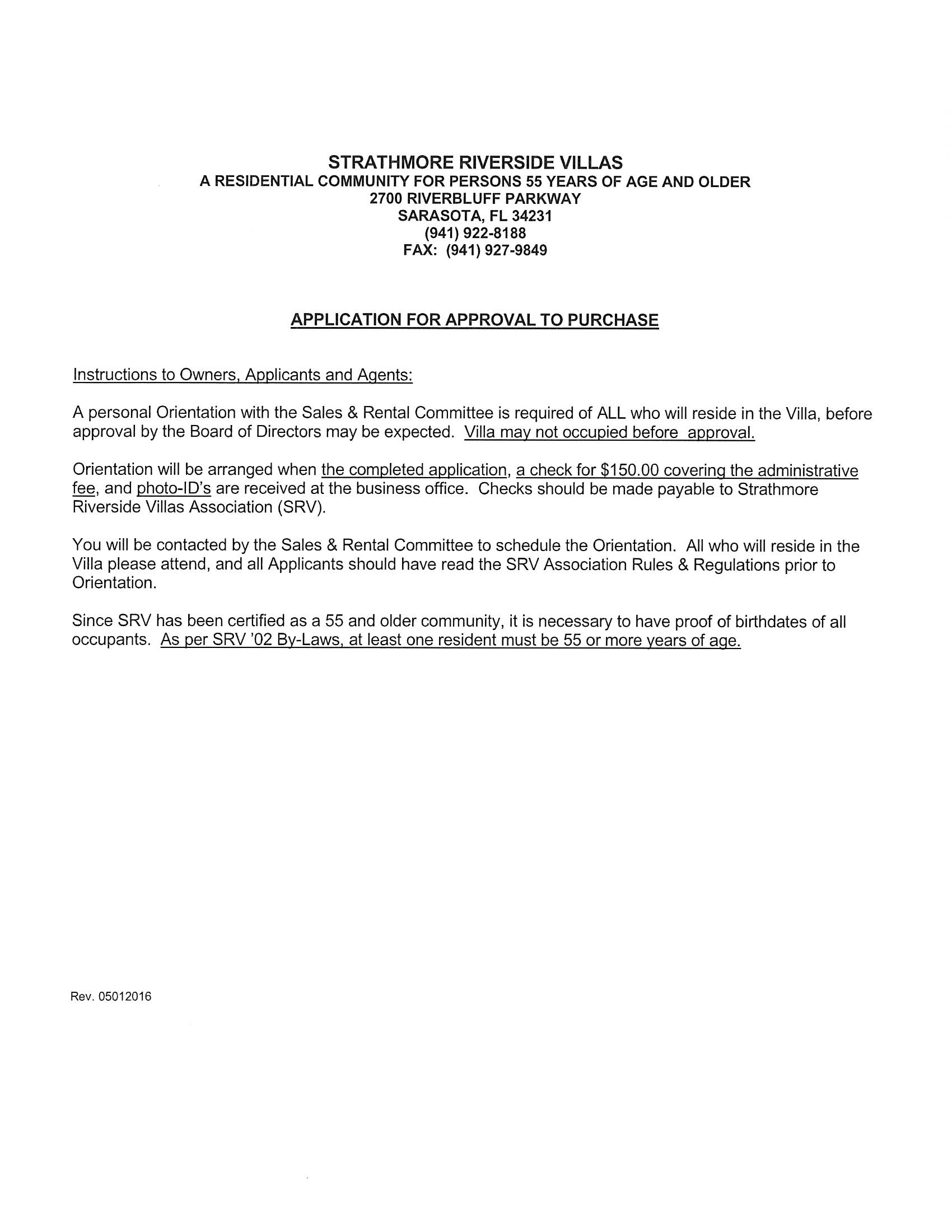 